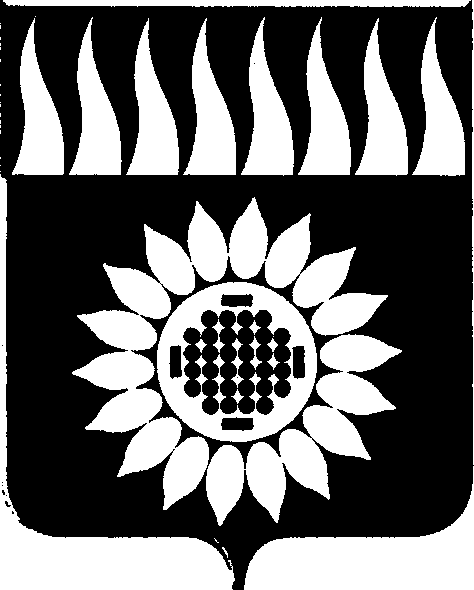 ГОРОДСКОЙ ОКРУГ ЗАРЕЧНЫЙД У М Ашестой созыв____________________________________________________________ПЯТЬДЕСЯТ ПЕРВОЕ ОЧЕРЕДНОЕ ЗАСЕДАНИЕР Е Ш Е Н И Е     29.04.2019 г. № 43-Р О внесении изменений в структуру администрации городского округа Заречный   В соответствии с Федеральным законом от 6 октября 2003г. №131-ФЗ "Об общих принципах организации местного самоуправления в Российской Федерации", рассмотрев представленный администрацией городского округа Заречный проект решения «О внесении изменений в структуру администрации городского округа Заречный», на основании ст.ст. 25, 46  Устава городского округа Заречный           Дума решила:1.Внести в структуру администрации городского округа, утвержденную решением Думы городского округа Заречный от 05.12.2013г. №164-Р «Об утверждении структуры администрации городского округа Заречный», следующие изменения:1.1. дополнить пункт 1 подпунктом 1.3.1:«1.3.1. заместителя главы администрации городского округа по капитальному строительству»; 1.2. в п.1.6. слова «юридического отдела» заменить словами «управления правовых и имущественных отношений»; 1.3. исключить п.п. 1.8., 1.9.1.4. внести соответствующие изменения в Приложение №1 к решению.2. Опубликовать настоящее решение в установленном порядке. Председатель Думы городского округа                                       А.А. КузнецовГлава городского округа                                           		     А.В. Захарцев Приложение №1 к структуре администрации городского округа Заречный